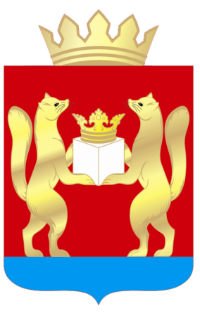 ТАСЕЕВСКИЙ РАЙОННЫЙ СОВЕТ ДЕПУТАТОВКРАСНОЯРСКИЙ КРАЙРЕШЕНИЕ16.03.2022                                        с. Тасеево                                              № 16-4Об образовании Ревизионной комиссии Тасеевского районас правами юридического лицаВ соответствии со статьей 38 Федерального закона от 06.10.2003г.       № 131-ФЗ «Об общих принципах организации местного самоуправления в Российской Федерации», пунктом 8 статьи 3 Федерального закона от 07.02.2011г. № 6-ФЗ «Об общих принципах организации и деятельности контрольно-счетных органов субъектов Российской Федерации и муниципальных образований», пункта 2 статьи 51 Устава Тасеевского района Красноярского края, в целях обеспечения организационной и функциональной независимости контрольно-счетного органа, осуществления надлежащего внешнего муниципального контроля, Тасеевский районный Совет депутатов РЕШИЛ:1. Образовать Ревизионную комиссию Тасеевского района с правами юридического лица.2. Поручить председателю Ревизионной комиссии  Тасеевского района Ефремовой Т.Г. осуществить регистрацию юридического лица – Ревизионная комиссия Тасеевского района.3. Контроль выполнения решения возложить на постоянную комиссию  Тасеевского районного Совета депутатов по законности, правопорядку и собственности.4. Решение вступает в силу в день, следующий за днем его официального опубликования, на сайте trsd.ucoz.ru Тасеевского районного Совета депутатов.Председатель Тасеевского  Районного Совета депутатов		                                    С.Е. Варанкин                                                  